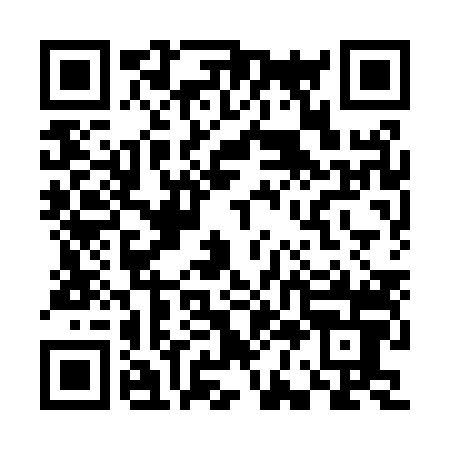 Prayer times for Guerreiros Vermelhos, PortugalMon 1 Apr 2024 - Tue 30 Apr 2024High Latitude Method: Angle Based RulePrayer Calculation Method: Muslim World LeagueAsar Calculation Method: HanafiPrayer times provided by https://www.salahtimes.comDateDayFajrSunriseDhuhrAsrMaghribIsha1Mon5:497:171:366:067:559:192Tue5:477:161:366:067:569:203Wed5:457:141:356:077:579:214Thu5:447:131:356:087:589:225Fri5:427:111:356:087:599:236Sat5:407:101:346:097:599:247Sun5:397:091:346:098:009:258Mon5:377:071:346:108:019:269Tue5:357:061:346:108:029:2710Wed5:347:041:336:118:039:2811Thu5:327:031:336:118:049:3012Fri5:307:011:336:128:059:3113Sat5:297:001:336:128:069:3214Sun5:276:591:326:138:079:3315Mon5:256:571:326:138:079:3416Tue5:246:561:326:148:089:3517Wed5:226:551:326:148:099:3618Thu5:206:531:316:158:109:3819Fri5:196:521:316:158:119:3920Sat5:176:511:316:168:129:4021Sun5:156:491:316:168:139:4122Mon5:146:481:316:178:149:4223Tue5:126:471:306:178:159:4424Wed5:116:461:306:188:159:4525Thu5:096:441:306:188:169:4626Fri5:076:431:306:198:179:4727Sat5:066:421:306:198:189:4828Sun5:046:411:306:208:199:5029Mon5:036:401:296:208:209:5130Tue5:016:381:296:218:219:52